Hunking Middle School          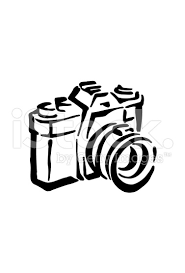 480 So. Main StreetHaverhill, MA  01835Dear Parent/Guardian,In our continuing effort to keep the community informed of activities taking place in our school, we periodically release (to local papers and our school web site), photographs taken of our students involved in school activities.If you do not wish to have a picture of your child released to the public via the newspaper or school website, please print this form out, sign and have your child return it to the school. If you do not return the form, then we will acknowledge that as permission to release any photographs including your child.Thank you for your help and cooperation.------------------------------------------------------------------------------------------------------------------------------Please sign below if you do not wish to have your child included in photographs.I do not wish to have photographs of my child_______________________________________ released to newspapers, media or used on the school web site._________________________________				__________________________Parent/Guardian Signature						DatePhone: 978-374-5787								fax: 978-372-5890